Magyar Vakok és Gyengénlátók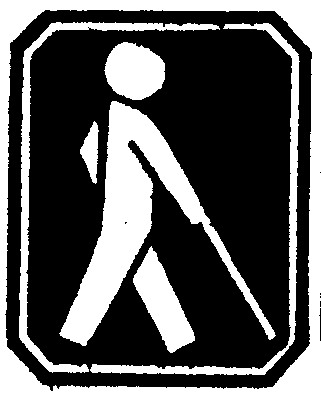 Bács-Kiskun Megyei EgyesületeSociety of the Hungarian Blind and PartiallySighted in Bács-Kiskun County6000 Kecskemét, Katona József tér 8.Tel./ Fax: 76/320-708Pályázati adatlap Távszem projekt keretében elnyerhető iPhone7 készülékreKérjük, hogy a pályázati adatlapot figyelmesen olvassa el! Annak hiányos kitöltése esetén a beadott pályázat érvénytelen.Pályázhat minden olyan látássérült személy, aki a Magyar Vakok és Gyengénlátók Bács-Kiskun Megyei Egyesületének tagja és 2019.évi tagdíját 2018. december 31-ig kiegyenlítette.A jelen pályázati adatlap kitölthető nyomtatás előtt elektronikusan, vagy nyomtatás után kézzel. Mindkét esetben azonban a pályázó által alá kell írni. Aláírás nélkül az adatlap érvénytelen.A feltüntetett kötelezettségek a készülék átvételekor és a szerződés megkötésekor további pontokkal bővülhetnek. Ezekről a sikeres pályázókat tájékoztatjuk.Kérdéseik esetén az adatlap 3. oldalán található elérhetőségeken érdeklődhetnek munkatársainktól.Személyes adatok:Név:	Születési hely, idő:	Anyja neve:	Lakcím:	Telefon:	E-mail:	Tagkönyv Törzsszáma:	(könyv utolsó oldalán található)Milyen típusú telefonkészüléke van/volt?A kérelem szöveges indoklása:A pályázat benyújtásával egyidőben a pályázó adategyeztetés céljából telefonon vagy e-mailben felkeresi Sztakó Krisztinát. Amennyiben a pályázat elbírálásáig ez nem történik meg, a beadott pályázat érvénytelen.Az egyesület elnöksége egyéb dokumentumokat is kérhet a pályázótól, amennyiben azt szükségesnek látja.A pályázó kijelenti, hogy rendelkezik megfelelő internet kapcsolattal. Ajánlott a legalább 3 GB.A pályázó vállalja, hogy:Amennyiben rendelkezik az iPhone készülékek kezeléséhez szükséges alapismeretekkel, abban az esetben részt vesz Kecskeméten az egyesület mentorával egyeztetett időpontban konzultáción.Amennyiben nem rendelkezik az iPhone készülékek kezeléséhez szükséges ismeretekkel, abban az esetben részt vesz a mentor által meghatározott óraszámú képzésen Kecskeméten.Sikeres pályázat esetén vállalja, hogy a Magyar Vakok és Gyengénlátók Bács-Kiskun Megyei Egyesületénél tagdíját - legkésőbb a szerződés megkötésekor - rendezi a 2020-as és a 2021-es évre.A pályázó vállalja továbbá, hogy az elnyert iPhone készüléket rendeltetésszerűen használja, 3. személynek azt át nem adja!A pályázó vállalja, hogy a készülék átvételekor az egyesület által beszerzett telefontokot megvásárolja, a telefontok árát az átvételkor rendezi. (1500 Ft.)A pályázó vállalja, hogy a szerződéskötéskor eleget tesz az abban foglaltaknak és az alábbiaknak:rendszeresen konzultál a mentorral.a szerződésben foglaltak szerint igénybe veszi a Távszem szolgáltatást a 2019-es év folyamán.tudomásul veszi, hogy az egyesület mentora szúrópróba szerűen felkeresheti telefonon több alkalommal is.a készülék átvételekor egy 10 pontból álló gyakorlati tesztet tölt ki. A teszt helyes kitöltése a készülék átvételének alapvető feltétele!minden más, a mentor által meghatározott feltételeknek eleget tesz.a szerződésben foglaltakat maradéktalanul teljesíti.A Magyar Vakok és Gyengénlátók Bács-Kiskun Megyei Egyesülete a két éves időtartam alatt ellenőrzési jogával élhet, s amennyiben úgy ítéli meg, hogy az okostelefont a pályázó személy nem rendeltetésszerűen használja, vagy azt más, 3. személy használja, abban az esetben azt visszavegye, s másik pályázónak használatra azt átadja.Beadási határidő: 2019. július 31. 15 óraTovábbi információ kérhető személyesen ügyfélszolgálatunkon a 6000 Kecskemét, Katona József tér 8. alatt hétfőtől szerdáig 9-15 óráig,telefonon Sztakó Krisztina: +36(30)358-5555 és Hencz András: +36(20)970-7140 vagye-mail: sztakokrisztina@bacsvakok.hu és henczandras@bacsvakok.huHonlapunk, amiről a jelentkezési lap is letölthető: www.bacsvakok.hudátum:	pályázó aláírása: 	